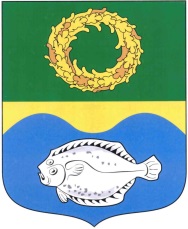 РОССИЙСКАЯ ФЕДЕРАЦИЯКАЛИНИНГРАДСКАЯ ОБЛАСТЬОКРУЖНОЙ СОВЕТ ДЕПУТАТОВМУНИЦИПАЛЬНОГО ОБРАЗОВАНИЯ«ЗЕЛЕНОГРАДСКИЙ ГОРОДСКОЙ ОКРУГ»(первого созыва)РЕШЕНИЕ     от  30 августа 2017 года                                                                  №156     г. ЗеленоградскОб установлении формы проведения торгов на право заключения договора на установку и эксплуатацию рекламной конструкции на земельном участке, здании или ином недвижимом имуществе, находящихся в муниципальной собственности муниципального образования «Зеленоградский городской округ», либо на земельном участке, государственная собственность на который не разграниченаВ соответствии с частью 5.1 статьи 19 Федерального закона                            от 13.03.2006 года №38-ФЗ «О рекламе» окружной Совет депутатов муниципального образования «Зеленоградский городской округ»  РЕШИЛ:Установить, что торги на право заключения договора на установку и эксплуатацию рекламной конструкции на земельном участке, здании или ином недвижимом имуществе, находящихся в муниципальной собственности муниципального образования «Зеленоградский городской округ», либо на земельном участке, государственная собственность на который не разграничена, проводятся в форме конкурса. Решение вступает в силу со дня официального опубликования.Глава муниципального образования«Зеленоградский городской округ»  			         	         С.В. Кулаков